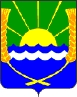 АДМИНИСТРАЦИЯ ПЕШКОВСКОГО СЕЛЬСКОГО ПОСЕЛЕНИЯПОСТАНОВЛЕНИЕ       22.01.2016г.                                                                                                  № 15   О проведении аукциона на право заключения договора аренды  земельного участка расположенного по адресу:  Ростовская областьАзовский район, с. Займо-Обрыв(между х. Береговым и с. Займо-Обрыв), в 2000 м. на север кадастровый номер – 61:01:0600011:115.     В соответствии с ч. 2 ст. 11, ст. 39.11, ст. 39.12 Земельного кодекса Российской Федерации от 25.10.2001 года № 136-ФЗ, Постановлением Администрации Пешковского сельского поселения от 05.05.2015 года  № 65 «Об утверждении Положения о порядке распоряжения земельными участками, государственная собственность на которые не разграничена, а также земельными участками, находящимися в муниципальной собственности, расположенными на территории Пешковского сельского поселения», администрация Пешковского сельского поселенияПОСТАНОВЛЯЕТ:     1. Организовать и провести аукцион, открытый по составу участников и по форме подачи предложений о цене на право заключения договора аренды земельного участка площадью 120001 кв. м., расположенного по адресу: Ростовская область Азовский район, с. Займо-Обрыв  (между х. Береговым и с. Займо-Обрыв), в 2000 м. на север   категория земель – земли сельскохозяйственного назначения, разрешенное использование – для сельскохозяйственного производства, кадастровый номер – 61:01:0600011:115.      2. Определить дату, время, место, порядок проведения аукциона, сроки подачи заявок на участие в аукционе, порядок внесения и возврата задатка, начальную цену предмета аукциона, размер задатка, шаг аукциона.       3. Опубликовать в газете «Приазовье», разместить на официальном сайте муниципального образования «Пешковского сельское поселение» в сети “Интернет» информационное сообщение о проведении аукциона на право заключения договора аренды земельного участка с учетом требований законодательства.     4. Определить место и срок подведения итогов аукциона.     5. По итогам аукциона заключить и подписать договор аренды земельного участка с победителем аукциона.     6. Настоящее Постановление подлежит размещению на официальном сайте муниципального образования «Пешковского сельское поселение».      7. Контроль за исполнением настоящего Постановления оставляю за  специалистом администрации Пешковского сельского поселения Т.И. Резван. Глава Пешковского сельского поселения                                                                        С.В. Ляшенко 